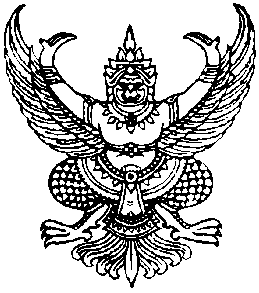 ประกาศองค์การบริหารส่วนตำบลกำแพงเซาเรื่อง  ประกาศสรุปผลการดำเนินการจัดซื้อจัดจ้างในรอบเดือน  พฤศจิกายน  พ.ศ.  2562--------------------------------	อาศัยอำนาจตามความในข้อ 1 และข้อ 2 แห่งประกาศคณะกรรมการข้อมูลข่าวสารของทางราชการ เรื่องกำหนดให้ข้อมูลข่าวสารเกี่ยวกับผลการพิจารณาการจัดซื้อจัดจ้างของหน่วยงานของรัฐเป็นข้อมูลข่าวสารที่ต้องจัดไว้ให้ประชาชนตรวจดูได้ตามมาตรา  9(8) แห่งพระราชบัญญัติข้อมูลข่าวสารของทางราชการ พ.ศ.  2540  โดยคณะกรรมการข้อมูลข่าวสารของทางราชการ ได้กำหนดให้หน่วยงานของรัฐจัดทำสรุปผลการพิจารณาการจัดซื้อจัดจ้างของหน่วยงานของรัฐเป็นรายเดือนทุก ๆ เดือน โดยให้มีรายละเอียดเกี่ยวกับงานที่จัดซื้อจัดจ้าง วงเงินงบประมาณ วิธีซื้อหรือจ้าง รายชื่อผู้เข้าเสนอราคาและราคาที่เสนอ ผู้ได้รับการคัดเลือกและราคา และเหตุผลที่คัดเลือกผู้เสนอราคารายนั้นโดยสรุป เพื่อเป็นดรรชนีสำหรับการตรวจดูของประชาชน ดังนั้นเพื่อปฏิบัติตามประกาศดังกล่าวและเพื่อให้การจัดซื้อจัดจ้างเป็นไปด้วยความโปร่งใสแลตรวจสอบ ได้องค์การบริหารส่วนตำบลกำแพงเซา    จึงขอประกาศสรุปผลการดำเนินการจัดซื้อจัดจ้างในรอบเดือน  พฤศจิกายน 2562 ให้ประชาชนได้ทราบโดยทั่วกัน รายละเอียดตามแบบ สขร.1 แนบท้ายประกาศนี้		ทั้งนี้ ตั้งแต่วันที่    11 ธันวาคม  พ.ศ. 2562 เป็นต้นไป			ประกาศ   วันที่   11  พฤศจิกายน  พ.ศ. 2562ไพเราะ  เอียดบัว(นางสาวไพเราะ     เอียดบัว) นายกองค์การบริหารส่วนตำบลกำแพงเซางบหน้าสรุปผลการพิจารณาการจัดซื้อจัดจ้างของ อบจ./เทศบาล/อบต.      กำแพงเซา	         ประจำเดือน	พฤศจิกายน  2562ได้นำข้อมูลเกี่ยวกับการจัดซื้อจัดจ้างตามแบบ สขร.1 (ประจำเดือน  	พฤศจิกายน 2562  )               เผยแพร่  เมื่อวันที่  ธันวาคม  2562   โดยวิธี        ติดประกาศ,ประชาสัมพันธ์ทางเว็บไซต์ (www.kampangsao.go.th)	                 ไม่ได้นำข้อมูลเกี่ยวกับการจัดซื้อจัดจ้างตามแบบ สขร. เผยแพร่ เหตุเพราะ 										(ลงชื่อ)      นางสาวกรชนก  ห่อจันทร์        ผู้รายงาน				(กรชนก  ห่อจันทร์)                                				ตำแหน่ง   นักวิชาการเงินและบัญชี				 วันที่     11  ตุลาคม  2562แบบ สขร. 1สรุปผลการพิจารณาการจัดซื้อจัดจ้างในรอบเดือน  พฤศจิกายน  2562 องค์การบริหารส่วนตำบลกำแพงเซา แบบ สขร. 1สรุปผลการพิจารณาการจัดซื้อจัดจ้างในรอบเดือน  พฤศจิกายน  2562 องค์การบริหารส่วนตำบลกำแพงเซา แบบ สขร. 1(ลงชื่อ)      นางสาวกรชนก  ห่อจันทร์        ผู้รายงาน(กรชนก  ห่อจันทร์)                                ตำแหน่ง   นักวิชาการเงินและบัญชีวันที่     11  ธันวาคม  2562ลำดับที่วิธีการจัดซื้อจัดจ้างจำนวนโครงการรวมวงเงินงบประมาณรวมราคากลางรวมราคาที่พิจารณาคัดเลือกวงเงินต่ำหรือสูงกว่าราคากลาง (+สูง) (-ต่ำกว่า)หมายเหตุ1จัดซื้อโดยวิธีเฉพาะเจาะจง367,341.-67,341.-67,341.---2จัดจ้างโดยวิธีเฉพาะเจาะจง7248,600.-248,600.-248,600.---3จัดซื้อโดยวิธีสอบราคา------4จัดจ้างโดยวิธีสอบราคา------5จัดซื้อโดยวิธีประกวดราคา------6จัดจ้างโดยวิธีประกวดราคา------7จัดซื้อจัดจ้างโดยวิธีพิเศษ------8จัดซื้อจัดจ้างโดยวิธีอิเลคทรอนิกค์------รวม10315,941.-315,941.-315,941.---ลำดับที่งานจัดซื้อจัดจ้างวงเงินงบประมาณ(ราคากลาง)วิธีซื้อ/จ้างการเสนอราคาการเสนอราคาการพิจารณาคัดเลือกการพิจารณาคัดเลือกเหตุผลที่คัดเลือกโดยสังเขปลำดับที่งานจัดซื้อจัดจ้างวงเงินงบประมาณ(ราคากลาง)วิธีซื้อ/จ้างผู้เสนอราคาราคาที่เสนอผู้ได้รับคัดเลือกราคาที่เสนอเหตุผลที่คัดเลือกโดยสังเขป1จ้างเหมาซ่อมแซมรถยนต์ส่วนกลาง2,100.-เฉพาะเจาะจงนายอดุลย์  เชิดศิริกาญจน์2,100.-นายอดุลย์  เชิดศิริกาญจน์2,100.-เป็นผู้เสนอราคาที่มีคุณสมบัติถูกต้องตามเงื่อนไขในเอกสารจัดซื้อ/จ้างซื้อและเสนอราคาไม่เกินวงเงินงบประมาณ2จ้างเหมาซ่อมแซมไฟทางสาธารณะภายในตำบลกำแพงเซา20,000.-เฉพาะเจาะจงนายชัยวัฒน์  พุทธพืช20,000.-นายชัยวัฒน์  พุทธพืช20,000.-เป็นผู้เสนอราคาที่มีคุณสมบัติถูกต้องตามเงื่อนไขในเอกสารจัดซื้อ/จ้างซื้อและเสนอราคาไม่เกินวงเงินงบประมาณ3จัดซื้อวัสดุสำนักงาน35,551.-เฉพาะเจาะจงบูรพาเครื่องเขียน35,551.-บูรพาเครื่องเขียน35,551.-เป็นผู้เสนอราคาที่มีคุณสมบัติถูกต้องตามเงื่อนไขในเอกสารจัดซื้อ/จ้างซื้อและเสนอราคาไม่เกินวงเงินงบประมาณ4จัดซื้อวัสดุคอมพิวเตอร์8,370.-เฉพาะเจาะจงพรหมคีรีพาณิชย์ คอมฯ8,370.-พรหมคีรีพาณิชย์ คอมฯ8,370.-เป็นผู้เสนอราคาที่มีคุณสมบัติถูกต้องตามเงื่อนไขในเอกสารจัดซื้อ/จ้างซื้อและเสนอราคาไม่เกินวงเงินงบประมาณ5จัดซื้อวัสดุสำนักงาน23,420.-เฉพาะเจาะจงบูรพาเครื่องเขียน23,420.-บูรพาเครื่องเขียน23,420.-เป็นผู้เสนอราคาที่มีคุณสมบัติถูกต้องตามเงื่อนไขในเอกสารจัดซื้อ/จ้างซื้อและเสนอราคาไม่เกินวงเงินงบประมาณลำดับที่งานจัดซื้อจัดจ้างวงเงินงบประมาณ(ราคากลาง)วิธีซื้อ/จ้างการเสนอราคาการเสนอราคาการพิจารณาคัดเลือกการพิจารณาคัดเลือกเหตุผลที่คัดเลือกโดยสังเขปลำดับที่งานจัดซื้อจัดจ้างวงเงินงบประมาณ(ราคากลาง)วิธีซื้อ/จ้างผู้เสนอราคาราคาที่เสนอผู้ได้รับคัดเลือกราคาที่เสนอเหตุผลที่คัดเลือกโดยสังเขป6จ้างเหมาโครงการปรับปรุงถนนสาย ผช.ปุ้น ม.5 – ต.ท่าดี (หมู่ที่ 5)49,500.-เฉพาะเจาะจงนายเมธี  สุทธจิตต์49,500.-นายเมธี  สุทธจิตต์49,500.-เป็นผู้เสนอราคาที่มีคุณสมบัติถูกต้องตามเงื่อนไขในเอกสารจัดซื้อ/จ้างซื้อและเสนอราคาไม่เกินวงเงินงบประมาณ7จ้างเหมาซ่อมแซมถนนสายสวนอุทัย หมู่ที่ 7 – เขตตำบลท่าดี47,500.-เฉพาะเจาะจงนายเมธี  สุทธจิตต์47,500.-นายเมธี  สุทธจิตต์47,500.-เป็นผู้เสนอราคาที่มีคุณสมบัติถูกต้องตามเงื่อนไขในเอกสารจัดซื้อ/จ้างซื้อและเสนอราคาไม่เกินวงเงินงบประมาณ8จ้างเหมาปรับปรุงถนนสายสงวนพัฒนา-ห้วยปราง หมู่ที่ 549,500.-เฉพาะเจาะจงนายเมธี  สุทธจิตต์49,500.-นายเมธี  สุทธจิตต์49,500.-เป็นผู้เสนอราคาที่มีคุณสมบัติถูกต้องตามเงื่อนไขในเอกสารจัดซื้อ/จ้างซื้อและเสนอราคาไม่เกินวงเงินงบประมาณ9จ้างเหมาซ่อมแซมถนนสายซอยวันดี หมู่ที่ 150,000.-เฉพาะเจาะจงนายเมธี  สุทธจิตต์50,000.-นายเมธี  สุทธจิตต์50,000.-เป็นผู้เสนอราคาที่มีคุณสมบัติถูกต้องตามเงื่อนไขในเอกสารจัดซื้อ/จ้างซื้อและเสนอราคาไม่เกินวงเงินงบประมาณ10จ้างเหมาซ่อมแซมถนนสายบ้าน ส.อบต.ทรงเกียรติ หมู่ที่ 130,000.-เฉพาะเจาะจงนายเมธี  สุทธจิตต์30,000.-นายเมธี  สุทธจิตต์30,000.-เป็นผู้เสนอราคาที่มีคุณสมบัติถูกต้องตามเงื่อนไขในเอกสารจัดซื้อ/จ้างซื้อและเสนอราคาไม่เกินวงเงินงบประมาณ